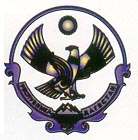 		Р Е С П У Б Л И К А   Д А Г Е С Т А НАДМИНИСТРАЦИЯ МУНИЦИПАЛЬНОГО РАЙОНА        «ТЛЯРАТИНСКИЙ РАЙОН»Инд. - 368420 Тляратинский район с. Тлярата, тел. (8265)3-42-34, 3-42-05«27» июля 2020 г.                                                                             № 16/13 ПОСТАНОВЛЕНИЕО порядке уведомления представителя нанимателя (работодателя) о фактах обращения в целях склонения муниципального служащего администрации МР «Тляратинский район» к совершению коррупционных правонарушенийВ соответствии со статьей 9 Федерального закона от 25 декабря 2008 года № 273-ФЗ «О противодействии коррупции», руководствуясь Уставом муниципального образования «Тляратинский район»:п о с т а н о в л я ю:Утвердить прилагаемый Порядок уведомления представителя нанимателя (работодателя) о фактах обращения в целях склонения муниципального служащего к совершению коррупционных правонарушений. Помощнику Главы администрации МР «Тляратинский район» Магомедову М.М. ознакомить муниципальных служащих с настоящим постановлением.Разместить настоящее постановление на официальном сайте администрации МР «Тляратинский район» в сети Интернет.Контроль за выполнением настоящего постановления оставляю за собой.Глава АдминистрацииМР «Тляратинский район»	                                                                  Р.Г. Раджабов Приложение к постановлению главы МР «Тляратинский район»от «27» 07. 2020 г. №16/13Порядок уведомления представителя нанимателя (работодателя) о фактах обращения в целях склонения муниципального служащего к совершению коррупционных правонарушений (далее - Порядок)1. Общие положения1.1 Настоящий Порядок разработан в соответствии с частью 5 статьи 9 Федерального закона от 25 декабря 2008 года № 273-ФЗ  «О противодействии коррупции» (далее - Порядок) и устанавливает процедуру уведомления муниципальными служащими муниципального образования «Тляратинский район» представителя нанимателя (работодателя) о фактах обращения в целях склонения к совершению коррупционных правонарушений, перечень сведений, содержащихся в уведомлениях, организацию проверки этих сведений и порядок регистрации уведомлений.1.2. Уведомление представителя нанимателя (работодателя) о фактах обращения в целях склонения муниципального служащего к совершению коррупционных правонарушений осуществляется незамедлительно с момента, когда муниципальному служащему стало известно о фактах склонения его к совершению коррупционного правонарушения по форме согласно приложению 1 к Порядку в соответствии с перечнем сведений, определенных пунктом 4 Порядка. При нахождении муниципального служащего в командировке, отпуске, вне места прохождения службы по иным основаниям, установленным законодательством Российской Федерации, муниципальный служащий обязан уведомить представителя нанимателя (работодателя) незамедлительно с момента прибытия к месту прохождения службы.1.3. Муниципальный служащий, которому стало известно о факте обращения к иным муниципальным служащим в связи с исполнением ими служебных обязанностей каких-либо лиц в целях склонения их к совершению коррупционных правонарушений, вправе уведомить об этом представителя нанимателя (работодателя) с соблюдением процедуры, определенной настоящим Порядком.2. Перечень сведений, содержащихся в уведомлении, и порядок регистрации уведомления2.1. Уведомление представителя нанимателя (работодателя) должно содержать: 2.1.1. Сведения:фамилия, имя, отчество муниципального служащего, направившего уведомление (далее - уведомитель), его должность, наименование структурного подразделения в котором он осуществляет профессиональную деятельность и номер телефона для контактов. Если уведомление подается муниципальным служащим, указанным в пункте 3 настоящего Порядка, в уведомлении также указываются фамилия, имя, отчество и должность муниципального служащего, которого склоняют к совершению коррупционных правонарушений;  информация об обращении к уведомителю каких-либо лиц в целях склонения его к совершению коррупционных правонарушений;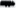 подробные сведения о коррупционных правонарушениях, к совершению которых уведомителя склоняли;все известные сведения о лице, склоняющем (склонявшем) уведомителя к совершению коррупционных правонарушений;дата, время, место, способ и обстоятельства склонения уведомителя к совершению коррупционных правонарушений;  информация об исполнении уведомителем обязанностей по уведомлению органов прокуратуры или других государственных органов об обращении к нему каких-либо лиц в целях склонения его к совершению коррупционных правонарушений.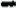 2.1.2. Дату подачи уведомления.1.3. Собственноручную подпись уведомителя.Уведомление регистрируется в установленном порядке в Журнале регистрации уведомлений о фактах обращения в целях склонения муниципального служащего к совершению коррупционных правонарушений по форме согласно приложению 2 к настоящему Порядку:незамедлительно в присутствии уведомителя, если уведомление представлено им лично;в день, когда оно поступило по почте или с курьером.Листы журнала прошиваются и нумеруются. Запись об их количестве заверяется на последней странице подписью руководителя аппарата администрации муниципального района «Тляратинский район».На уведомлении ставится отметка о его поступлении к представителю нанимателя (работодателю), с указанием даты поступления и входящего номера.2.4. Организация приема и регистрации уведомлений, проверки сведений, указанных в уведомлении, осуществляется помощником главы МР «Тляратинский район».3. Организация проверки сведений, содержащихся в уведомлении:3.1. После регистрации уведомление передается на рассмотрение представителю нанимателя (работодателю).3.2. Представитель нанимателя (работодатель) в течение одного рабочего дня со дня получения уведомления принимает решение об организации проверки сведений, содержащихся в уведомлении (далее - проверка).3.3. Для проведения проверки создается комиссия, которая состоит из председателя комиссии, заместителя председателя, секретаря и членов комиссии.3.4. Все лица, входящие в состав комиссии, пользуются равными правами в решении вопросов, рассматриваемых на заседаниях комиссии.3.5.В проведении проверки не может участвовать муниципальный служащий, прямо или косвенно заинтересованный в ее результатах. В этих случаях он обязан обратиться к представителю нанимателя (работодателю) с письменным заявлением об освобождении его от участия в проведении данной проверки.3.6. При проведении проверки должны быть:заслушаны пояснения уведомителя, других муниципальных служащих муниципального образования «Тляратинский район», а также лиц, имеющих отношение к фактам, содержащимся в уведомлении;  объективно и всесторонне рассмотрены факты и обстоятельства обращения к уведомителю в целях склонения его к совершению коррупционного правонарушения;установлены причины и условия, которые способствовали обращению лиц к уведомителю с целью склонения его к совершению коррупционных правонарушений.3,7. В ходе проведения проверки, помимо уведомления, рассматриваются материалы, имеющие отношение к фактам, содержащимся в уведомлении, в том числе должностная инструкция и служебная характеристика уведомителя, должностные инструкции и служебные характеристики муниципальных служащих, имеющих отношение к фактам, содержащимся в уведомлении.3.8. Лица, входящие в состав комиссии, и муниципальные служащие, имеющие отношение к фактам, содержащимся в уведомлении, не вправе разглашать сведения, ставшие им известными в ходе проведения проверочных мероприятий.3.9. Работа комиссии должна быть завершена не позднее 10 рабочих дней со дня принятия решения о проведении проверки.4. Итоги проведения проверки4.1. Результаты проверки сообщаются представителю нанимателя (работодателю) комиссией в форме письменного заключения в трехдневный срок со дня окончания проверки.4.2. В заключении указываются:а)	состав комиссии;6)	сроки проведения проверки;в) составитель уведомления и обстоятельства, послужившие основанием для проведения проверки;г) подтверждение достоверности (либо опровержение) факта, послужившего основанием для составления уведомления;д) причины и обстоятельства, способствовавшие обращению в целях склонения муниципального служащего к совершению коррупционных правонарушений;е) меры, рекомендуемые для разрешения сложившейся ситуации.4.3. Член комиссии, не согласный с ее решением, имеет право в письменной форме изложить свое особое мнение, которое приобщается к заключению.4.4.В случае подтверждения в ходе проверки факта обращения к уведомителю в целях склонения его к совершению коррупционных правонарушений или выявления в его действиях или действиях иных муниципальных служащих, имеющих отношение к вышеуказанным фактам, признаков коррупционного правонарушения, комиссией в заключении выносятся рекомендации представителю нанимателя (работодателю) по применению превентивных мер по недопущению коррупционного правонарушения. В случае подтверждения наличия факта обращения в целях склонения муниципального служащего к совершению коррупционных правонарушений представителем нанимателя (работодателем) принимается решение о передаче информации в органы прокуратуры, органы внутренних дел и иные государственные органы.4.5. В случае отсутствия подтверждения факта обращения в целях склонения муниципального служащего к совершению коррупционных правонарушений, но обнаружения признаков нарушений требований к служебному поведению, либо конфликта интересов, материалы, собранные в ходе проверки, а также заключение проверки передаются на рассмотрение комиссии по соблюдению требований к служебному поведению муниципальных служащих и урегулированию конфликта интересов4.6. В случае опровержения факта обращения к уведомителю с целью его склонения к совершению коррупционных правонарушений представитель нанимателя (работодатель) принимает решение о принятии результатов проверки к сведению.4.7. Информация о решении по результатам проверки направляется руководителю аппарата администрации муниципального района Тляратинский район» для включения в личное дело уведомителя.4.8. Уведомитель, в отношении которого проводится проверка сведений, содержащихся в уведомлении, по окончании проверки имеет право ознакомиться с письменным заключением о ее результатах.Приложение к Порядку уведомления представителяслужащим о вынуждении его совершения коррупционных действийПредставителю нанимателя (работодателю)Ф.И.О.Ф.И.О., должность, наименование структурного подразделенияУВЕДОМЛЕНИЕ     В соответствии со статьей 9 Федерального закона от 25 декабря 2008 года №273-ФЗ «О противодействии коррупции» я,Ф.И.О., Должностьместо работы, Должность, адрес проживания и другие известные о данном лице сведения; дата, место, время) в целях склонения меня к совершению коррупционных действий, а именно(перечислить, в чем. выражается склонение к коррупционный Действиям: способ и обстоятельства склонения к правонарушению, сущность предполагаемого правонарушения)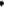 Дата. Подпись.Кроме того сообщаю, что о данном факте уведомлены(информация об уведомлении органов прокуратуры ши других государственных органов в случае, если указанная информация была направлена уведомителем в соответствующие органы).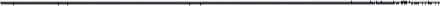 Уведомление зарегистрировано в Журнале регистрации г. зам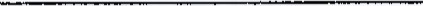 (Ф.И.О., Должность ответственного лица).Приложение 2к Порядку уведомления руководителя о фактах обращения в целях склонения к совершению коррупционных правонарушенийЖурналрегистрации уведомлений о фактах обращения в целях склонения муниципального служащего к совершению коррупционных правонарушенийнастоящим уведомляюобобращении ко мнегр.(фамилия, имя, отчество, лше-№п/пДата	и время поступления уведомленияРегистрационный номер уведомленияФамилия, имя, отчество, должность	лица, подавшего уведомлениеФамилия, имя, отчество, должность лица, зарегистрировавшего уведомлениеКраткое содержание уведомленияПодпись лица, зарегистрировавшего уведомление